江西宜春明月山富硒温泉双高   —— 疗休养五日游 江西主要旅游景点分布图：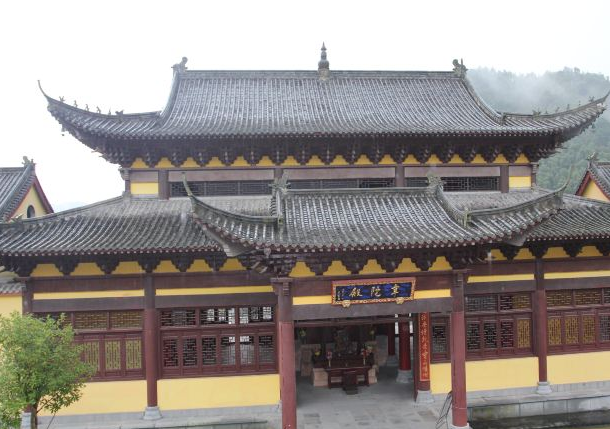 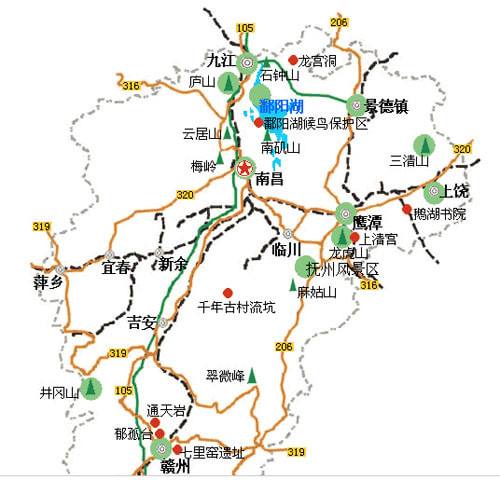 江西省简称赣，地处中国东南偏中部长江中下游南岸，东界浙江与福建、北邻安徽和湖北，西连湖南，南毗广东。境内最大河流为长江支流赣江，自南向北纵贯全境，注入中国第一大淡水湖——鄱阳湖，省会为南昌市。自古以来物产富饶、人文荟萃，素有“物华天宝、人杰地灵”之誉，文物古迹、风景名胜众多，庐山、滕王阁、三清山、 婺源、龙虎山、明月山等闻名海内外。出发日期：7月19日——7月23日、7月30日-8月3日价    格：2350元/人备    注：此线路单批最低成团人数30人，最高人数为50人行程安排     D1   衢州高铁站集合  乘高铁赴中国宜居城市、月亮之都—宜春；后赴中国温泉之乡—温汤镇（车程约15分钟）参观【温泉古井】（租桶费10元/人已含）（温汤“硒”温泉系天然涌出，有近2000多年历史，日出水量达万吨，水温常年保持在68-72℃，无色无味，可饮可浴，享有“华夏第一硒泉”的美誉。“硒”是延长寿命最重要的矿物质营养素，有“抗衰之王”美称，能明显抑制肿瘤扩展，对糖尿病、腰椎、颈椎病以及烧伤病人康复都具有很好的疗效。央视《走遍中国》、《远方的家》、《中华医药》等品牌栏目组多次到温汤拍摄专题节目。去年9月，“硒泉养生”—明月山万人泡脚创基尼斯世界纪录活动获得了“2013年中国旅游营销创新十佳”。），赏温汤镇夜景，感受温泉文化 入住酒店。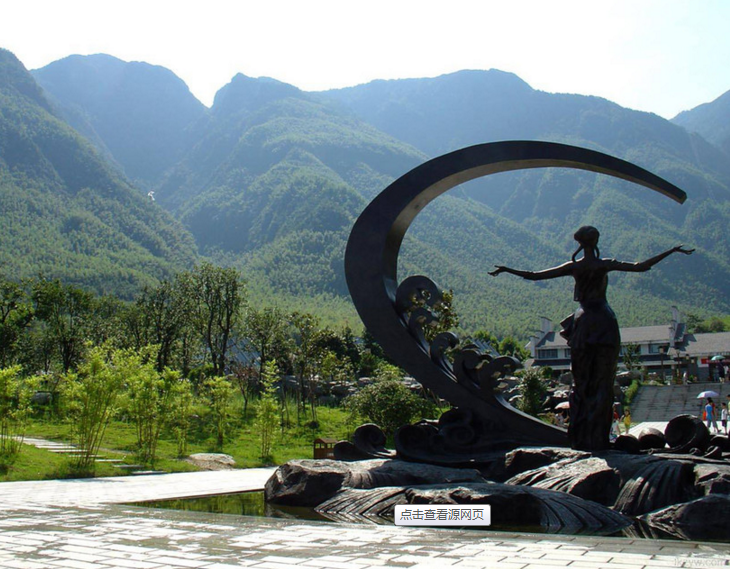 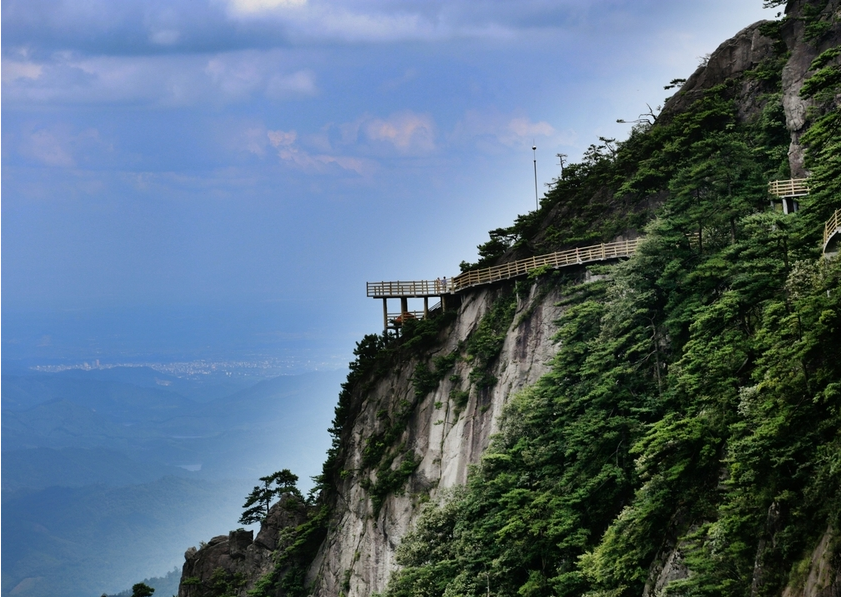 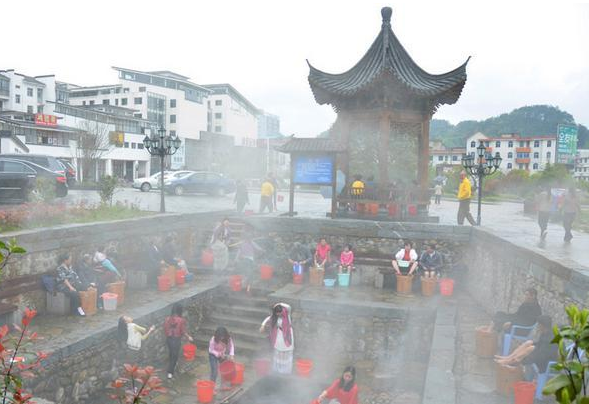 用 餐：中、晚住 宿：温汤小镇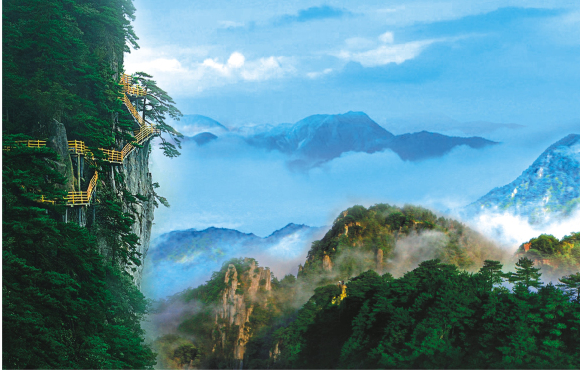 D2   早餐后乘车前往国家5A景区、国家级森林公园、国家风景名胜区、国家地质公园、国家自然遗产—【明月山】，游览【竹林月影】、【咏月碑林】、【朱熹诗亭】；乘坐缆车上到山顶，缆车上升过程中，极目远眺，欣赏明月山各大山峰美景，小溪、瀑布、翠竹、野花，尽收眼底。抵达山顶游览明月山最精华、欣赏风景最美的【月亮湖】及【青云栈道】。缆车口乘坐电瓶车往返至月亮湖，梦月山庄就建在月亮湖的旁边，在海拔1500米的山顶能看到风景优美的高山湖泊，使人心旷神怡。经过月亮湖的栈道，来到了【星光洞】；穿过狭窄的星光洞，一出洞口，眼前突然开阔，已经来到了青云栈道的起点——玻璃桥，两山之间用钢柱连接，用玻璃做桥面，天气好的话可以透过玻璃看到谷底。沿着搭建在悬崖峭壁上青云栈道，如有雾气时走在栈道上有平步青云之感故而得名。顺着栈道向前，极目远眺，处处是景。后乘索道下行，可乘索道到中站，沿途游览明月山【云谷飞瀑】、【玲珑瀑】、【鱼鳞瀑】、【玉龙瀑】、【飞练瀑】。充分感受“天然氧吧”给您带来的新鲜空气，适时下山，晚餐后赴明月山【天沐森林温泉度假村】感受天沐森林温泉，温泉露天区共分为十大区域，中草药系列的太极调养八汤、天沐特色池，美容养颜系列的四大美人润肤汤，SPA水疗系列的SPA水疗馆、温泉桑拿、温泉无边泳池，天地五行区，历史文化系列的竹林泡区，明月溪畔区，山水丛林区，动感水上乐园区，以及天体浴区。天沐明月山温泉度假村专为夏季设计了“飘雪池”、“盐雾浴”、“温泉冷雾”及膜拜自然的“天体浴”，用温泉制造的清凉冷雾夹杂着大自然花草植物精华的芳香，在绿茵小径、亭檐之下、山水之间四处喷洒，犹如人间仙境，能在瞬间给人以秋的清凉，其所创造的梦幻般的自然景观堪称一绝,后入住酒店！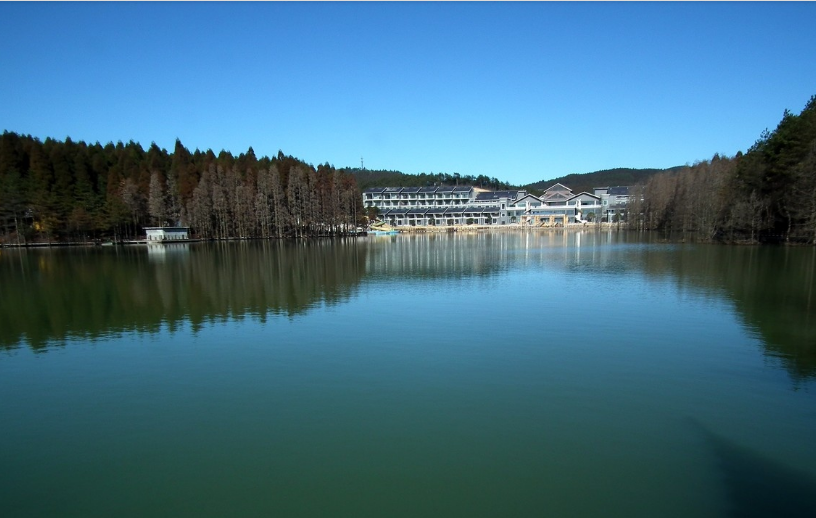 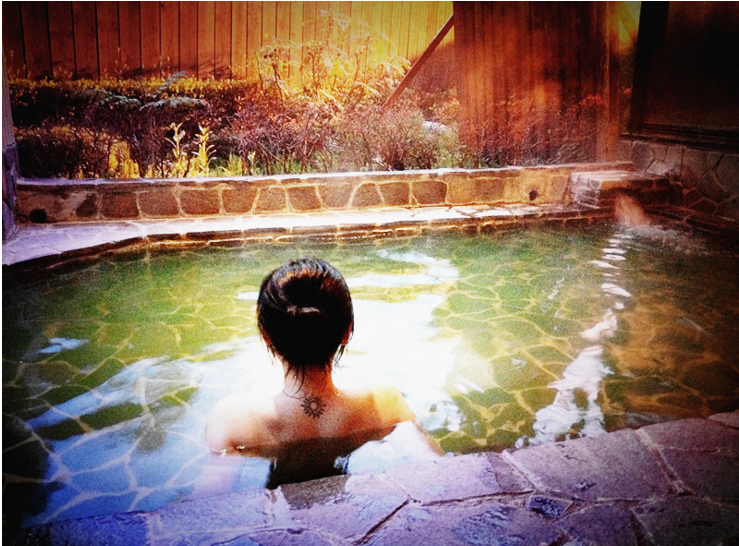 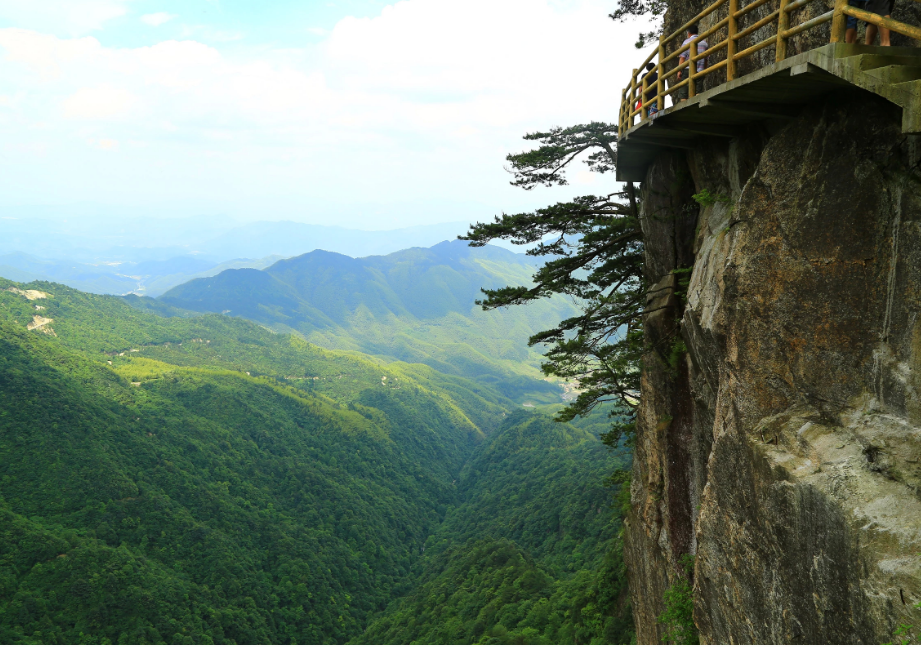 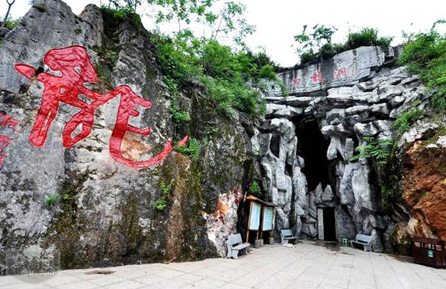 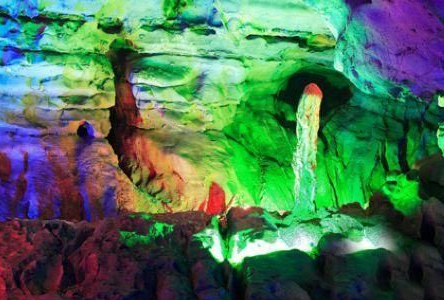 用 餐：早、中、晚住 宿：婺源D3    早上睡到自然醒，后乘车前往宜春洪江乡（车程约50分钟），游【仰山栖隐禅寺】禅宗‘一花五叶’之第一叶沩仰宗祖庭，其遗址就位于明月山景区洪江乡东南村殿上组，该寺始建于唐朝会昌年间（八四二年），距今已有一千一百六十四年的历史，开山祖师为慧寂法师。仰山栖隐禅寺鼎盛时期有殿、堂、楼、阁二十八座，僧人逾千，在国内外有着重要地位和重大影响；原始生态古村—【南箬古村】，八百多年历史的-南箬古村，观赏千年古银杏，红豆杉等珍贵树种，探秘“无癌长寿村”。南惹村位于明月山东路古朴的山水间，过去类似茶马古道似的道路，已经被阔扩的公路替代，弯弯曲曲一直修到了小山村，直朝云天而去。有八百多年历史的南惹村，只有17户人家，80余人的小村庄，以这样的名字称呼，答案应该只有一个：放个吓人的惹不起的名号出去，求得世世代代不惹事后的平安。后入住酒店！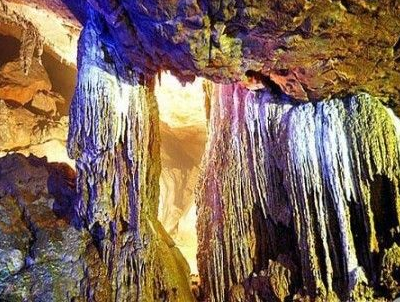 用 餐：早、中、晚 住宿：温汤小镇D4  早餐后前宜春市区北部三阳镇，距城21公里，距320国道6公里，【酌江溶洞风景区】洞内可供游览这明媚幽雅，风景迷人的酌江湖边，分布着大小10多个幽深曲折、各具特色的溶洞，组成了壮观的酌江溶洞群，溶洞群分布在水位线上一、二百米处，有的长达10公里，犹如一条瑰丽的地下长廊；短的仅数十米，俨若人工建造的石室宫殿。有的大洞套小洞，洞中又有洞。五颜六色的石钟乳、石笋、石柱密布在曲折离奇的洞穴中，组成飞禽、走兽、人物、花草、果木等诸般形状，千奇百怪，惟妙惟肖。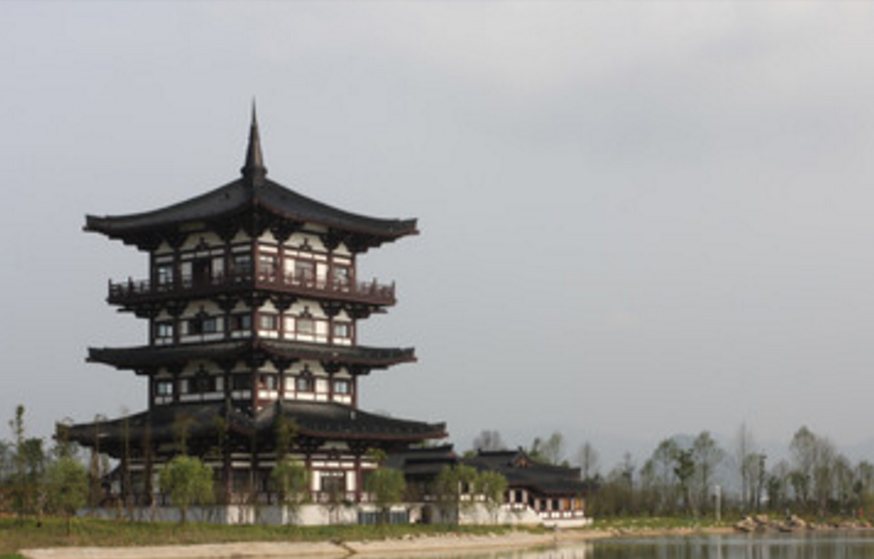 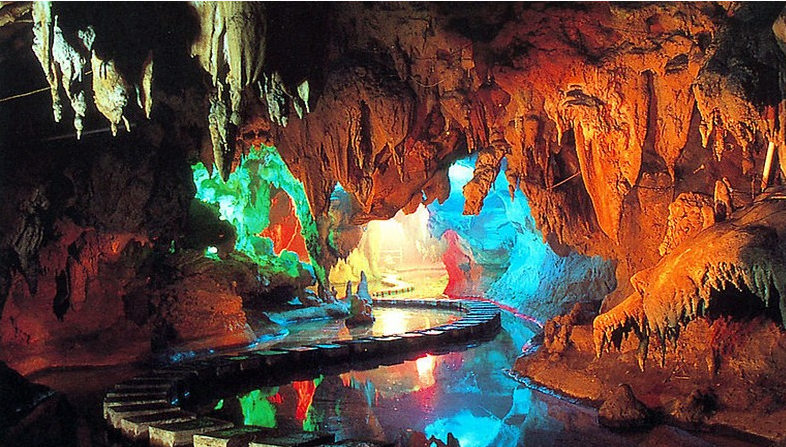 后入住酒店！用 餐：早、中、晚住 宿：温汤小镇D5     早上睡到自然醒，中餐后适时前往高铁站  乘坐高铁返回衢州，结束休养行程。用 餐：早、中住 宿：无服务标准1、大交通：衢州—宜春往返高铁（二等座）2、住宿：江西四星酒店双人标间 （酒店含自助早餐）3、交通：当地具有旅游营运资质的新空调汽车4、景点：所列景点门票、景交车5、用餐：旅游地用餐（4早9正，餐标60元/人；8荤6素1汤 大份水果 10人每桌，增加1人加1菜） 6、保险：旅行社责任险（100万元）、旅行意外伤害险（86万元）   
  7、导游：本公司专业持证、工作经验丰富、从业年限三年以上的导游为您提供热情细心的服务8、增值服务：（1）旅游帽                （2）每天一瓶水    （3）防水便携式双肩旅行背包（4）精美洗漱套装          （5）水果          （6）每餐每桌一瓶饮料（7）衢州辣酱、豆乳        （8）荞麦烧        （9）夏季解暑用品参考菜单冷菜热菜四味冷碟水果拼盘萝卜皮醋辣皮蛋荤菜荷荷包红鱼、蟹黄干捞粉丝自家口水鸡、宫廷一品鸭自家杀猪肉、萝卜煲筒骨汤梭子蟹炒年糕、葱油鲈素菜鲜味山菌、糊豆腐酱香山药、口味花菜油麦菜、水芹香干